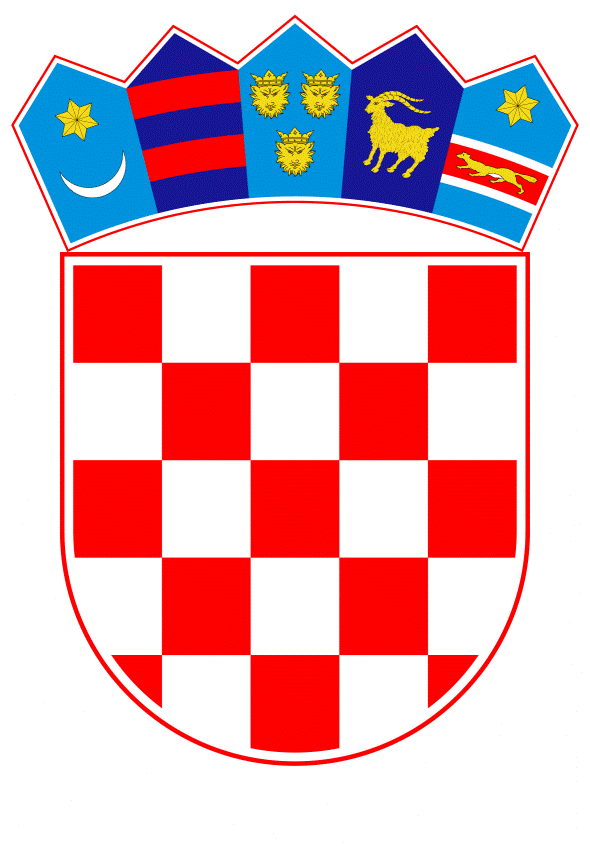 VLADA REPUBLIKE HRVATSKEZagreb, 7. prosinca 2020.______________________________________________________________________________________________________________________________________________________________________________________________________________________________	Banski dvori | Trg Sv. Marka 2  | 10000 Zagreb | tel. 01 4569 222 | vlada.gov.hrP R I J E D L O G	Na temelju članka 8. i članka 31. stavka 2. Zakona o Vladi Republike Hrvatske (Narodne novine, br. 150/11, 119/14, 93/16 i 116/18), Vlada Republike Hrvatske je na sjednici održanoj ___________ 2020. donijelaO D L U K Uo posebnoj nagradi pripadnicima Oružanih snaga Republike Hrvatske – zdravstvene službe koji obavljaju poslove vezane za pružanje zdravstvene skrbi pacijentima oboljelima od bolesti COVID-19  I.	Pripadnicima Oružanih snaga Republike Hrvatske – zdravstvene službe koji obavljaju poslove vezane za pružanje zdravstvene skrbi pacijentima oboljelima od bolesti COVID-19, utvrđuje se posebna nagrada.	Posebna nagrada iz stavka 1. ove točke obračunava se u iznosu od 10 % od osnovne plaće pripadnika Oružanih snaga Republike Hrvatske – zdravstvene službe i isplaćuje se uz plaću pripadnika.II.	Posebna nagrada iz točke I. ove Odluke isplaćuju se pripadniku iz točke I. ove Odluke za vrijeme koje je sukladno odluci Ministarstva obrane proveo na obavljanju poslova pružanja zdravstvene skrbi oboljelima od bolesti COVID-19.III.	Sredstva za provedbu ove Odluke osiguravaju se u državnom proračunu Republike Hrvatske na aktivnosti Ministarstva obrane.IV.	Primjena isplate u skladu s ovom Odlukom započinje s obračunom plaće za mjesec studeni 2020.V.	Za provedbu ove Odluke zadužuje se ministar obrane.VI.	Ova Odluka stupa na snagu prvoga dana od dana objave u Narodnim novinama.P R E D S J E D N I Kmr. sc. Andrej PlenkovićO b r a z l o ž e n j e	Pripadnicima Oružanih snaga Republike Hrvatske – zdravstvene službe koji obavljaju poslove vezane za pružanje zdravstvene skrbi pacijentima oboljelima od bolesti COVID-19, utvrđuje se posebna nagrada. 	Posebna nagrada obračunava se u iznosu od 10 % od osnovne plaće pripadnika Oružanih snaga Republike Hrvatske – zdravstvene službe i isplaćuje se uz plaću pripadnika.	Posebna nagrada isplaćuju se pripadniku Oružanih snaga Republike Hrvatske – zdravstvene službe za vrijeme koje je sukladno odluci Ministarstva obrane proveo na obavljanju poslova koje pružaju zdravstvenu skrb oboljelima od bolesti COVID-19. 	Sredstva za provedbu ove Odluke osiguravaju se u državnom proračunu Republike Hrvatske na aktivnosti Ministarstva obrane. 	Primjena isplate u skladu s ovom Odlukom započinje s obračunom plaće za mjesec studeni 2020. godine.	Stoga se predlaže Vladi Republike Hrvatske donošenje ove Odluke.Predlagatelj:Ministarstvo obrane Predmet:Prijedlog odluke o posebnoj nagradi pripadnicima Oružanih snaga Republike Hrvatske – zdravstvene službe koji obavljaju poslove vezane za pružanje zdravstvene skrbi pacijentima oboljelima od bolesti COVID-19  